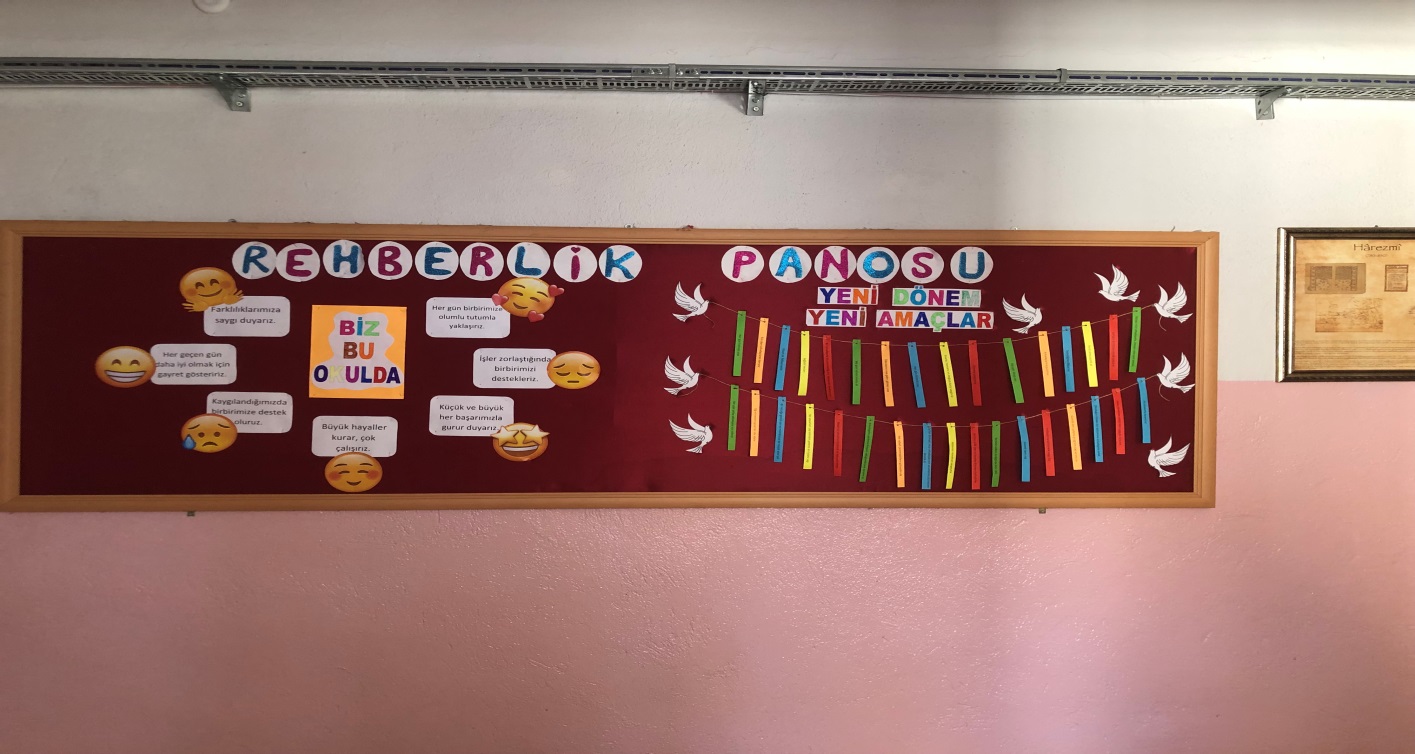 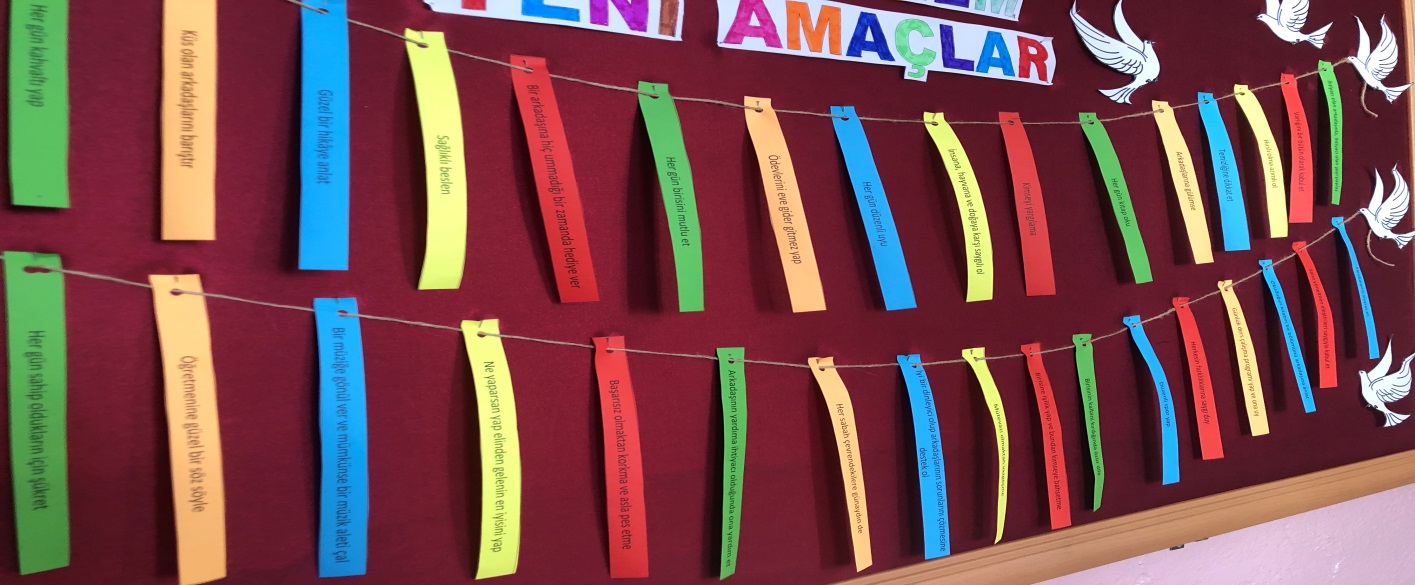 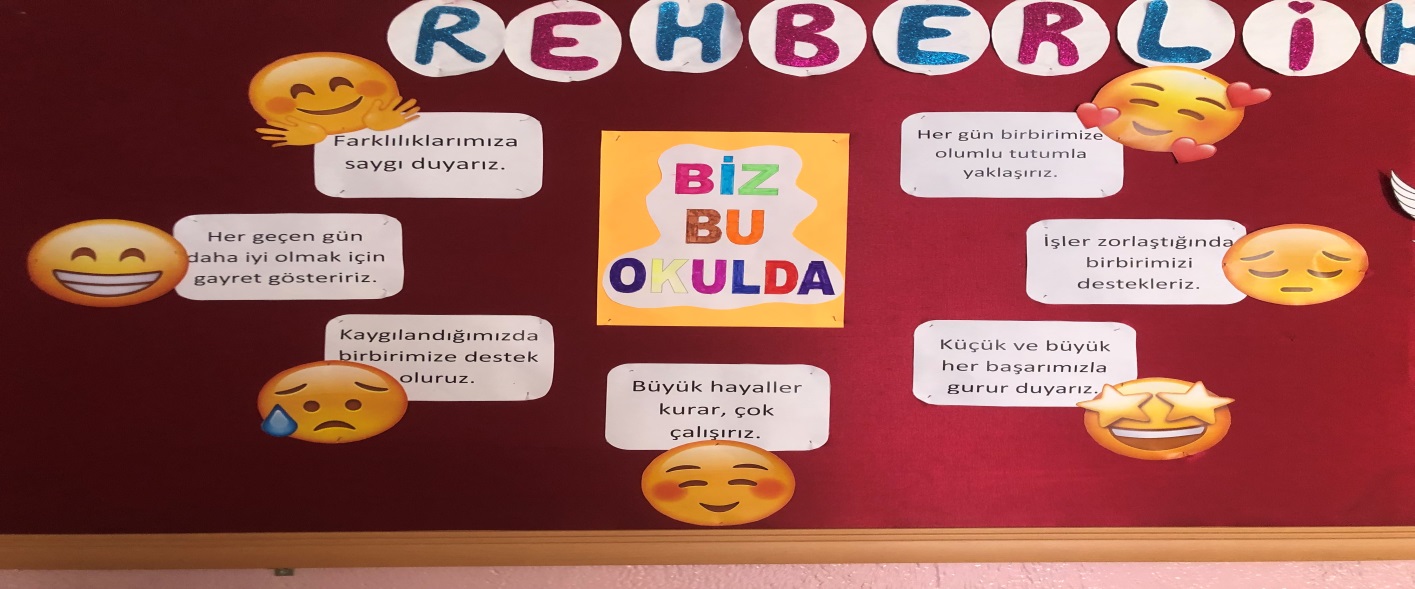 EYLÜL-EKİM AYI PANO KONUSU: OKULUMUZ VE AMAÇLARIMIZ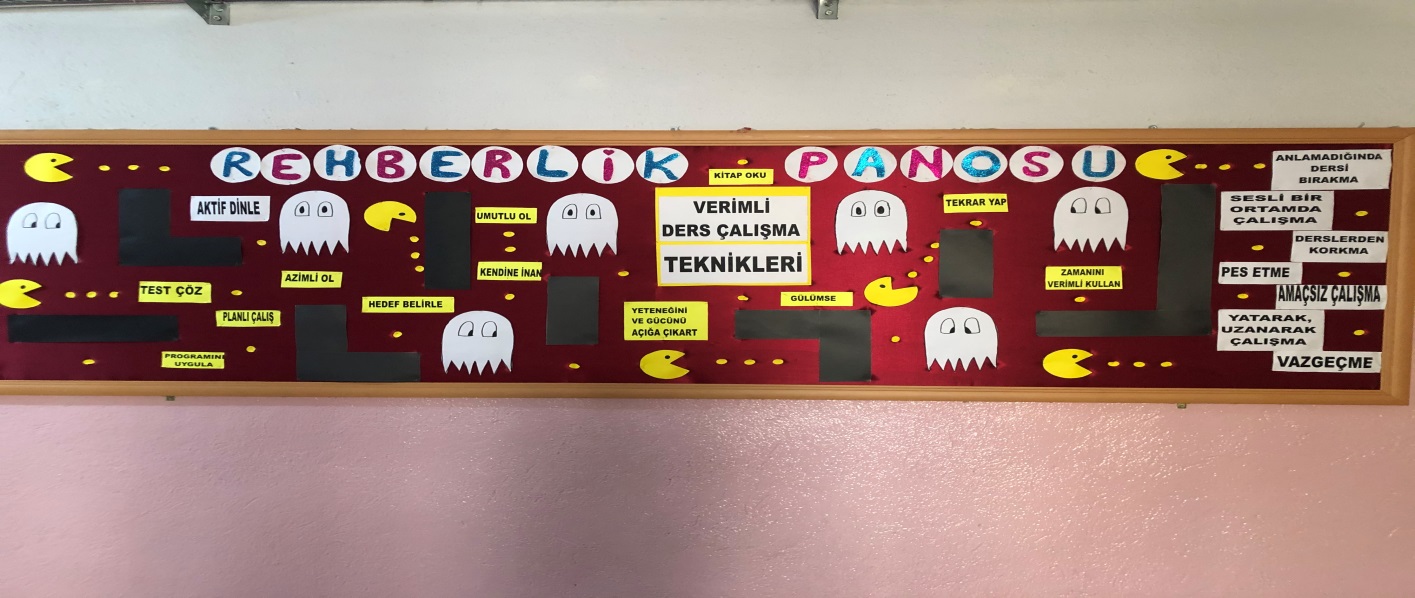 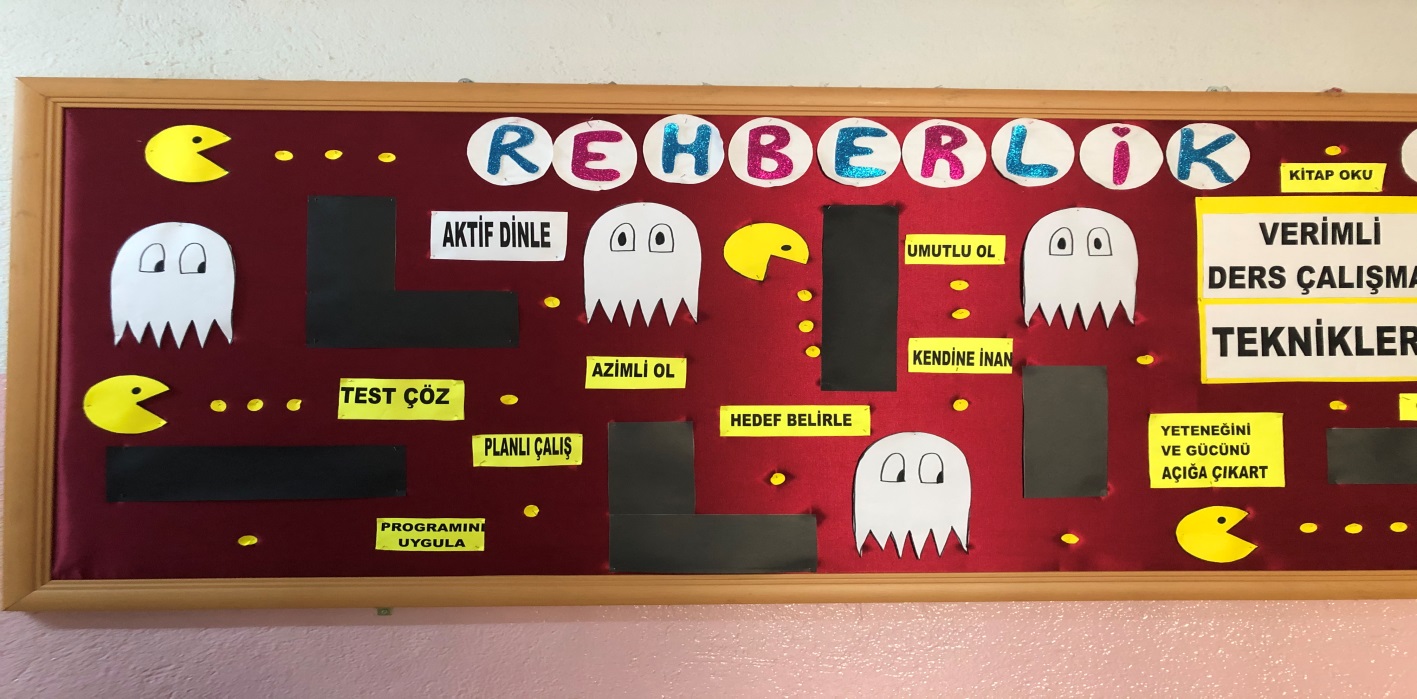 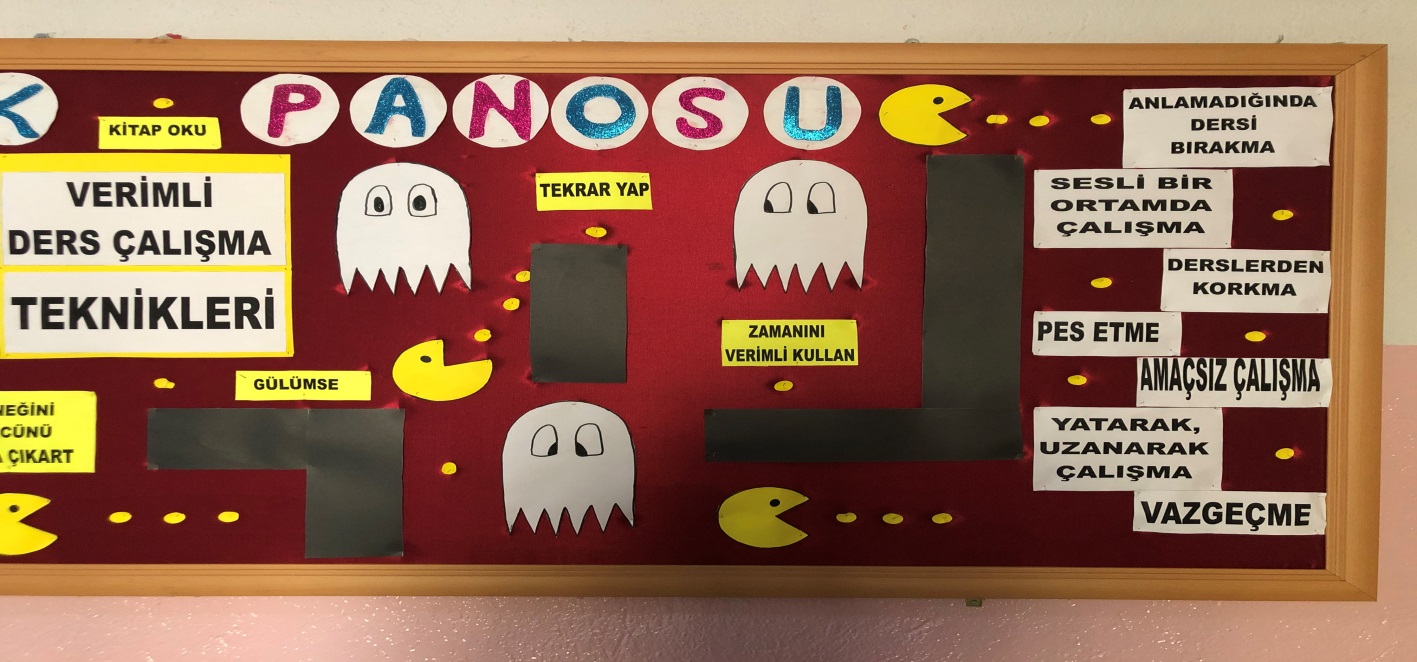 EKİM-KASIM AYI PANO KONUSU: VERİMLİ DERS ÇALIŞMA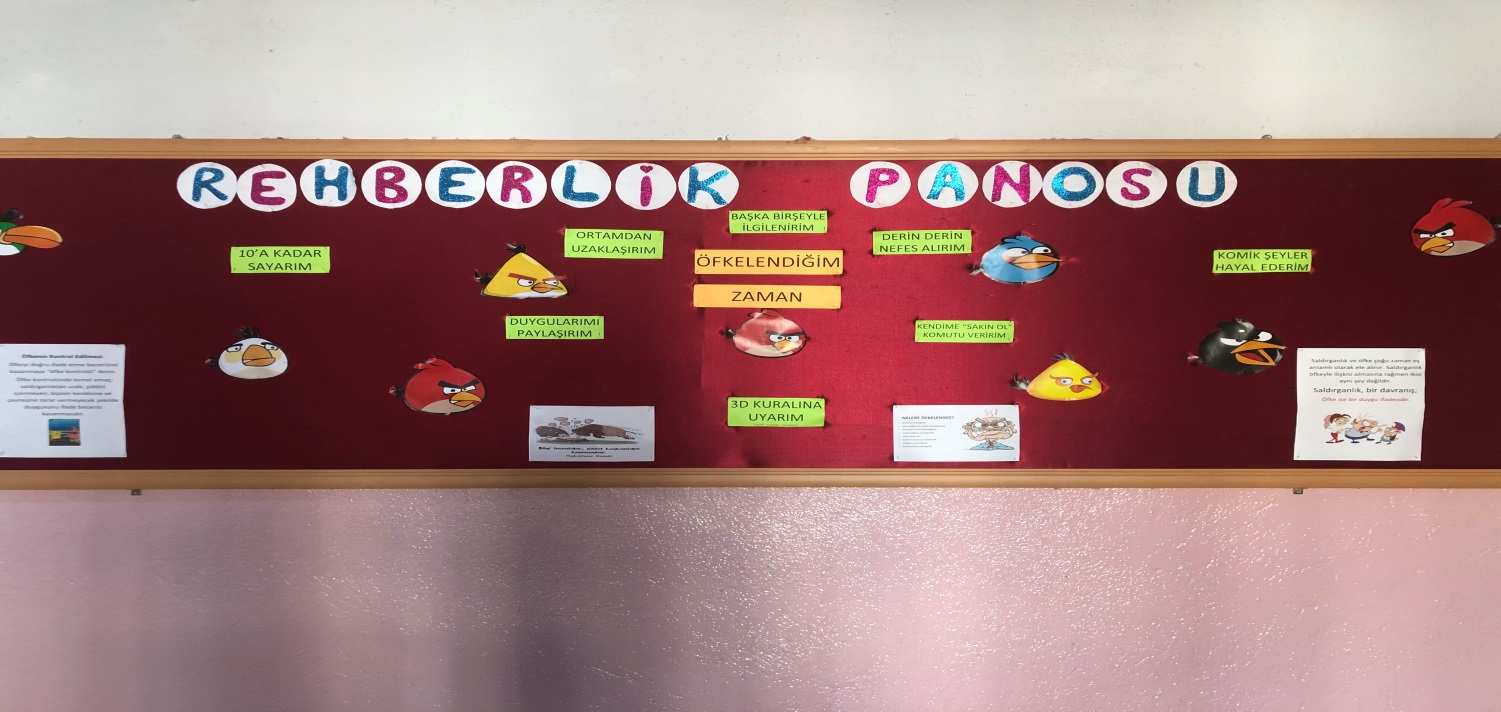 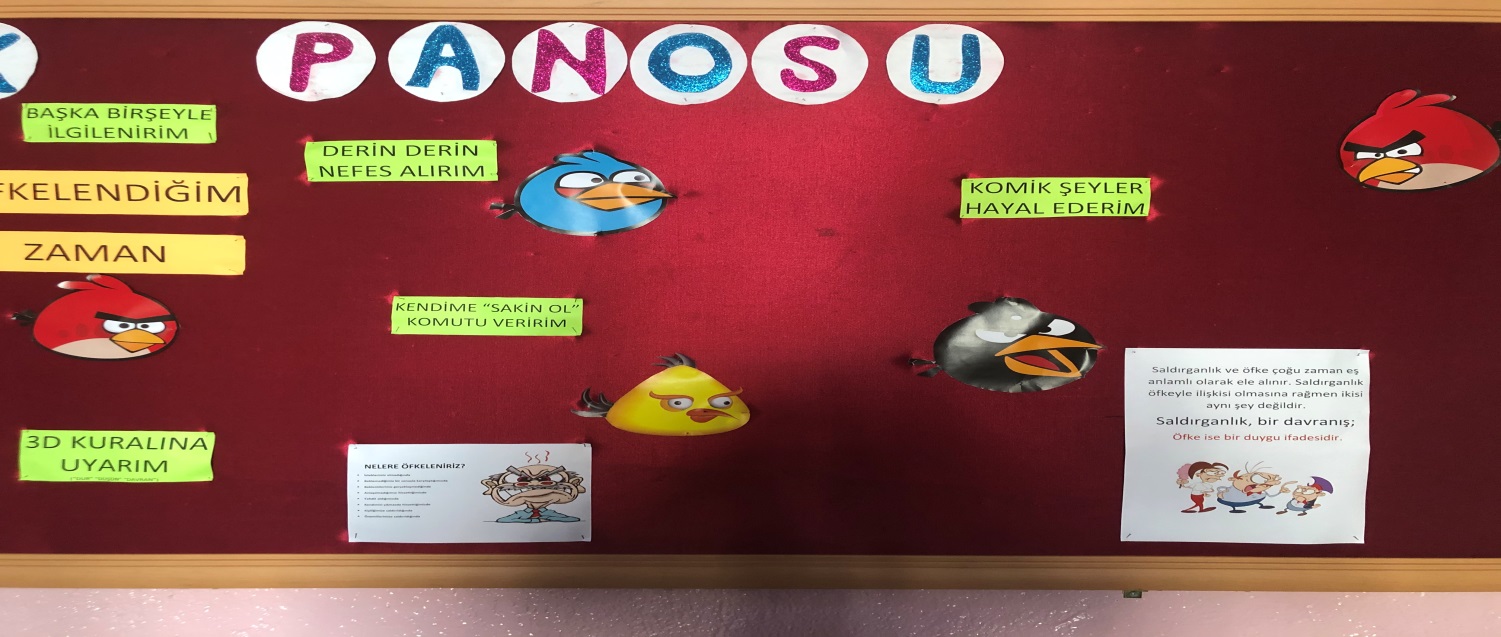 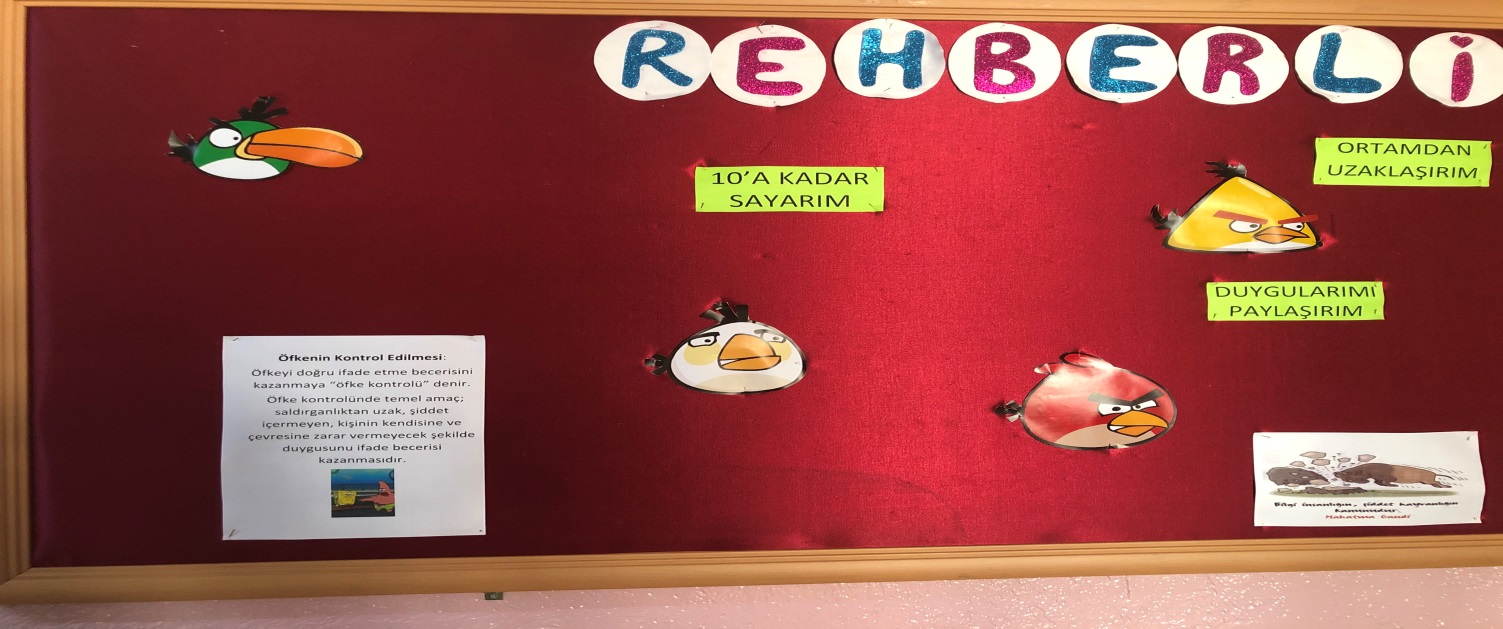 KASIM-ARALIK AYI PANO KONUSU: ÖFKE KONTROLÜ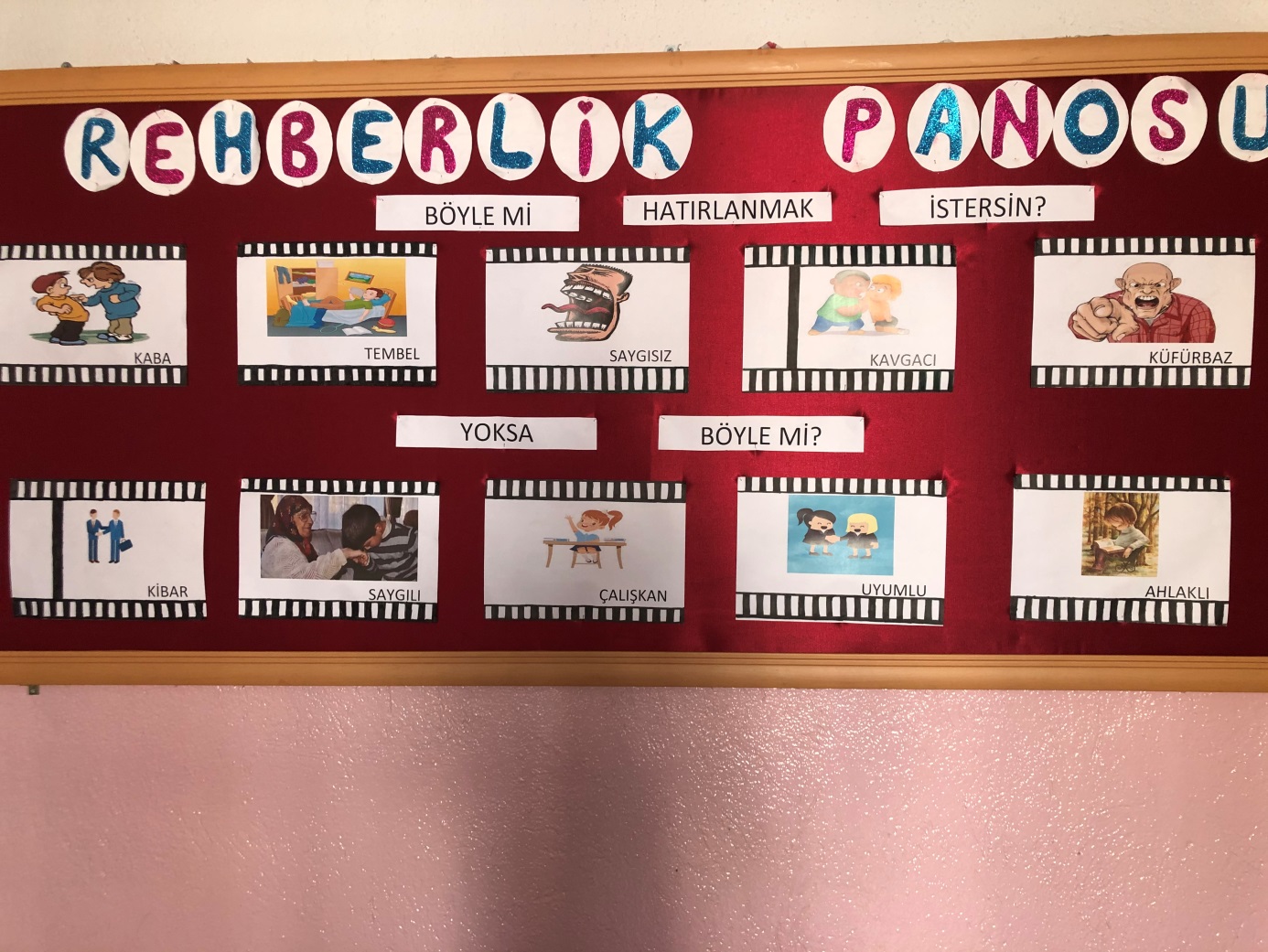 OCAK-ŞUBAT AYI PANO KONUSU: OLUMLU DAVRANIŞ GELİŞTİRME